WYNIKI WSPÓŁZAWODNICTWA O MISTRZOSTWOREGIONU VI2022r.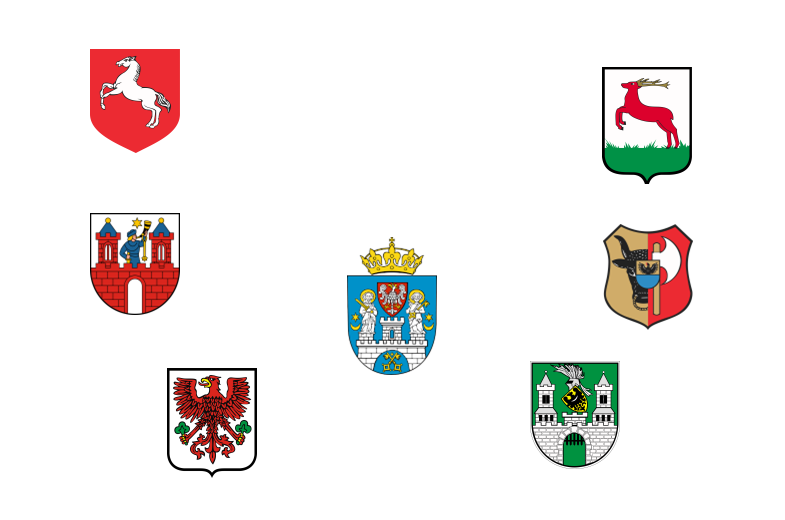 Wyniki Współzawodnictwa o Mistrzostwo „Regionu VI” w 2022 rokuKategoria „A”6 gołębie po 3 konkursów – dystans 100- minimum 600 kkm./gołębiaWyniki Współzawodnictwa o Mistrzostwo„Regionu VI” w 2022 rokuKategoria „B” 5 gołębie po 3 konkursy – dystans 300- minimum 1200 kkm./gołębiaWyniki Współzawodnictwa o Mistrzostwo „Regionu VI” w 2022 rokuKategoria „C”		4 gołębie po 3 konkursy – dystans powyżej  minimum 1500 kkm./gołębiaWyniki Współzawodnictwa o Mistrzostwo „Regionu VI” w 2022 rokuKategoria „D”suma konkursów i coefficjentów z kategorii A+B+C  Wyniki Współzawodnictwa o Mistrzostwo „Regionu VI” w 2022 rokuKategoria „Maraton”	3 gołębie po 2 konkursy od . – minimum 1400 kkm./gołębia	Wyniki Współzawodnictwa o Mistrzostwo „Regionu VI” w 2022 rokuKategoria „GMP”	5 gołębie z 10 typowanych z wybranych lotów , 3 loty od 300do500 3loty od 500do 700 2lot pow 700 wyznaczonych GMP.	Wyniki Współzawodnictwa o Mistrzostwo „Regionu VI” w 2022 rokuKategoria „Mistrzostwo Polski Młodych”8 najszybszych gołębi z 15 typowanych które zdobyły  konkursy z 3 wybranych lotów  do MPM.Wyniki Współzawodnictwa o Mistrzostwo „Regionu VI” w 2022 rokuKategoria „INTREMISTRZOSTWO”3 najszybszych gołębi z 5 typowanych które zdobyły  konkursy z  wybranych lotów  do IM.		Najlepsze Gołębie Region VI w 2022Super Puchar Wielkopolski i Ziemi Lubuskiej 3 najlepsze gołębie hodowcy po 14 lotach Wyniki Współzawodnictwa o Mistrzostwo „Regionu VI” w 2022 rokuKategoria „MISTRZ0STWO REGIONU”6 najszybszych gołębi z całości które zdobyły  konkursy z 3 wybranych lotów  do MPM. 450 km na gołębiaTytułNazwisko i ImięOkręgOddziałKon.Coef.MISTRZ Marciniak MarcinKoninKoło1843,17I  WICEMISTRZSzelkowski IreneuszGorzów Wlkp.Słubicko-Kostrzyński1853,22II WICEMISTRZBeczkowiak A & RLesznoGostyń1865,41Przodownicy...Przodownicy...Przodownicy...Przodownicy...Przodownicy...Przodownicy...1Jędrzejczak PrzemysławZielona GóraŚwiebodzin1875,242Górzny Bartosz PiłaCzarnkowsko-wieleński1898,473Gasperowicz AdamZielona GóraNowa Sól18121,024Hoły LesławPoznańPoznań18122,115Otwinowski JanGorzów Wlkp.Drezdenko18126,856Bętkowski TomaszKaliszSieradz18130,917Boś SławomirZielona GóraNowa Sól18140,418Witczak WaldemarPoznańGniezno18140,889Garncarz  MarianGorzów Wlkp.Chojna18142,7410Janikowski Piecuch LesznoKościan18144,4011Kliński MarcinKaliszSieradz18145,0012Mikołajczak Edyta i PiotrLesznoKościan18164,9413Mruk TomaszPoznańLubońsko-Mosiński18167,2314Młot WiesławKaliszSycow-Ostrze.18169,5715 Jurek M i P     KaliszKrotoszyn18180,4216Maciejewski KrzysztofKoninKonin18181,7517Lisiewicz S. i A.   PiłaChodzież18185,0318Młot AgataKaliszKępno18189,2419 Krowicki Krystian  KaliszKrotoszyn18193,0420Pyrzyński Błażej i MaciejKoninŚlesin18195,6521Szczepaniak J. I Z.PoznańGniezno18197,7922 Oles Mateusz         KaliszKrotoszyn18201,3223H. G. Sojka TeamPoznańPoznań18204,0224Wadelski MirosławKoninKonin18215,5825Żurecki Piotr & MarcinKaliszKępno18223,3426Olesiak LeszekPoznańNowy Tomyśl18233,4627Połatyńscy i LorensKoninTurek18238,3728Malesza Marek i PatrykKoninKoło18239,2929Warzecha S. I D.KaliszOstrów Wlkp.18247,7430Trzebiński MarekKoninŚlesin18253,1731Gronostaj Rafał i NikolaKoninTurek18268,7632Postół MariuszKaliszSycow-Ostrze.18274,9033Indrzejczak ZdzisławPiłaTrzcianka18281,6534Pilk JaninaGorzów Wlkp.Drezdenko18282,2335Rechtziegiel GrzegorzPiłaTrzcianka18285,9536Prokopowicz PawełGorzów Wlkp.Słubicko-Kostrzyński18288,2937Golińscy J & MKaliszOdolanów18290,8538Dratwiński KonradLesznoLeszno-wschód18292,7739 Furmanek L i M       KaliszKrotoszyn18292,8040Kubica Marcin & IwonaKaliszOdolanów18296,0141Liebner Wojciech & HalinaKaliszKępno18300,2342Żurawiecki RobertGorzów Wlkp.Chojna18301,5543Skowroński JanuszKaliszKalisz18301,6844Majchrzak MichałPoznańPoznań18307,2345Biittner G. I A.PoznańPoznań18308,8946Sasiński S.M.APiłaTrzcianka18309,4947Szczecinski P.LKaliszChocz18313,0648Miśkiewicz FranciszekKaliszSieradz18313,6349Cichocki DanielKoninKoło18313,8750Cichoń EugeniuszGorzów Wlkp.Gorzów Wlkp.18315,55TytułNazwisko i ImięOkręgOddziałKon.Coef.MISTRZAndrzejak Radosław i MarianLesznoGostyń1545,52I  WICEMISTRZMalesza Marek i PatrykKoninKoło1588,14II  WICEMISTRZMarchwacki Paweł i SynLesznoGostyń15137,57Przodownicy...Przodownicy...Przodownicy...Przodownicy...Przodownicy...1Gasperowicz AdamZielona GóraNowa Sól15146,952Łętowski Cezary i RobertKoninŚlesin15160,973Roguski MaciejPoznańGrodzisk Wlkp.15165,354Żuchowski K. i J.PiłaWągrowiecko-Rogoziński15180,755Biadała Stefan-MichałKaliszChocz15189,686Kałużny CzesławZielona GóraZielona Góra12192,137Stańczyk GrzegorzKaliszSycow-Ostrze.15200,908Jackowski ArkadiuszPoznańSłupca15201,009Taciak PiotrKaliszJarocin15202,0810Rogala KrzysztofKaliszOdolanów15206,6311Chyła H. i W. PiłaPilsko-Złotowski15237,1812Kropp Henryk-RadosławGorzów Wlkp.Sulęcin15243,8813Bak Jozef&Tomasz&Mate.KaliszOstrów Wlkp.15247,4914Wilińscy Adrian i RadosławKoninKonin15249,0915Stolpert PawełKaliszSycow-Ostrze.15257,5216Beczkowiak A & RLesznoGostyń15263,7717Mikołajczak Edyta i Piotr LesznoKościan15276,6618Maćkowiak RafałPoznańSzamotuły15290,1819Ossowska IzabelaGorzów Wlkp.Słubicko-Kostrzyński15291,6920Żurecki Piotr & MarcinKaliszKępno15294,0421Kliński MarcinKaliszSieradz15301,2822 Piec Mariusz KaliszKrotoszyn15304,2723Indrzejczak ZdzisławPiłaTrzcianka15306,0724Macała ŁukaszZielona GóraŻagań15306,6525Koza WaldemarPiłaTrzcianka15309,5726Szaranek PawełPoznańGrodzisk Wlkp.15309,9827Pawłowski K i K PPoznańSłupca15313,4928Jasiński W&SzKaliszKalisz15323,5329Cerekwicki StanislawKaliszOstrów Wlkp.15323,6630Młot AgataKaliszKępno15330,8131Miśkiewicz FranciszekKaliszSieradz15332,0732 Jurek M i P          KaliszKrotoszyn15333,6533Mruk TomaszPoznańLubońsko-Mosiński15335,5234Drąg TomaszPoznańNowy Tomyśl15337,9435Łuczak GrzegorzLesznoGostyń15344,3636Janikowski PiecuchLesznoKościan15346,7637Zastróżny P. Śmierzchalski J.  PiłaCzarnkowsko-wieleński15350,4538Rusek Mateusz i KrzysztofKoninTurek15360,1239Juskowski Andrzej-SzymonLesznoRawicz15364,8940Michalak RomanPoznańSłupca15366,4341Kwiatkowski Piotr i WiesławKoninTurek15366,8942Czupryna AndrzejLesznoRawicz15371,1543Bubacz Zenon i Kobielski DionizyKoninŚlesin15375,2844Drapiewski DawidKaliszSycow-Ostrze.15375,5945Rutkowski WojciechGorzów Wlkp.Sulęcin15376,6346Kosińscy Łukasz i Marcin Zielona GóraŻary 15376,8847Lewiński RadosławKoninŚlesin15378,6348Marchewka TomaszPoznańNowy Tomyśl15383,1249Perdoch RafałZielona GóraLubsko15384,2050Dziubik - JaczewskiGorzów Wlkp.Słubicko-Kostrzyński15387,71TytułNazwisko i ImięOkręgOddziałKon.Coef.MISTRZ Irzyk-RabaLesznoGóra-Wschowa12101,55I  WICEMISTRZPłandowski - LubowickiGorzów Wlkp.Witnica12102,60II  WICEMISTRZZając Wiktoria i Marek Zielona GóraŻary 12113,82Przodownicy...Przodownicy...Przodownicy...Przodownicy...Przodownicy...Przodownicy...1Beczkowiak A & RLesznoGostyń12114,22Reguła Lesław i MałgorzataZielona GóraLubsko12117,063 Jurek M i P    KaliszKrotoszyn12120,604Bak Jozef&Tomasz&Mate.KaliszOstrów Wlkp.12122,835Czubak Damian i Roland Zielona GóraŻary 12122,866Wlaźlak WiesławLesznoGóra-Wschowa12125,087Filipiak ZbigniewKaliszOdolanów12130,818Gralak  HenrykGorzów Wlkp.Chojna12137,289Barth  JanuszGorzów Wlkp.Słubicko-Kostrzyński12139,3610Warzecha S. I D.KaliszOstrów Wlkp.12150,5511Owczarek K I T I BKaliszOstrów Wlkp.12160,0712Kliński MarcinKaliszSieradz12162,8913Szałata Tadeusz-KamilLesznoRawicz12166,2114 Krowicki KrystianKaliszKrotoszyn12167,5115Janikowski PiecuchLesznoKościan12169,8416Mikołajczak Edyta i PiotrLesznoKościan12171,6217Kusy Arkadiusz i MartaZielona GóraLubsko12183,7418Młot AgataKaliszKępno12188,6819Cichoń EugeniuszGorzów Wlkp.Gorzów Wlkp.12197,7120Otto IreneuszLesznoGostyń12197,7621Kolanek W. B. Sehnke A.Gorzów Wlkp.Witnica12213,4322Kondratowicz - DylewskiGorzów Wlkp.Chojna12218,8023Maćków B,K,Zielona GóraŻary 12220,6624 Oles MateuszKaliszKrotoszyn12230,3025Trykowski K,S,P,Zielona GóraŻary 12243,8426Pilk JaninaGorzów Wlkp.Drezdenko12255,4627Wiśnik-PiszczekZielona GóraLubsko12255,5728Roguski MaciejPoznańGrodzisk Wlkp.12255,6629Grzelak Roman&MariolaKaliszOstrów Wlkp.12258,9930Szczęsny BogumiłKoninKoło12268,0531Dymarczyk JanKaliszSieradz12270,4032Marchwacki Paweł i SynLesznoGostyń12271,2533Bręk DanielPoznańNowy Tomyśl12271,6434Czesław SzmitZielona GóraŻagań12276,2135Postół MariuszKaliszSycow-Ostrze.12278,0936Dubisz RobertLesznoGostyń12278,6737Kosińscy Łukasz i Marcin Zielona GóraŻary 12280,5238Dowżyk Dorota TeofilLesznoLeszno-wschód12281,0339Florian BogusławZielona GóraSzprotawsko-Przemkowski12283,7940Król ŁukaszKaliszKalisz12283,8041Porwisiak wnuk i Mirela Zielona GóraŻary 12284,8742Wiśniewski RobertKaliszKępno12287,7343Macudziński R. P.Gorzów Wlkp.Witnica12293,4044Grzelak TeamKaliszKalisz12294,1745Kałuzny DanielZielona GóraGłogów 12307,4246Golińscy J & MKaliszOdolanów12308,4247Gasperowicz AdamZielona GóraNowa Sól12309,4548Żybura JózefGorzów Wlkp.Gorzów Wlkp.12317,2249Adamkiewicz MarekKoninKoło12319,2850Modliński MarekKoninKoło12322,30TytułNazwisko i ImięOkręgOddziałKon.Coef.MISTRZ Beczkowiak A & RLesznoGostyń45443,38I  WICEMISTRZGasperowicz AdamZielona GóraNowa Sól45577,42II  WICEMISTRZKliński MarcinKaliszSieradz45609,17Przodownicy...Przodownicy...Przodownicy...Przodownicy...Przodownicy...Przodownicy...1Mikołajczak Edyta i PiotrLesznoKościan45613,222 Jurek M i PKaliszKrotoszyn45634,673Janikowski PiecuchLesznoKościan456614Młot AgataKaliszKępno45708,735Malesza Marek i PatrykKoninKoło45751,396Roguski MaciejPoznańGrodzisk Wlkp.45829,427Andrzejak Radosław i MarianLesznoGostyń45907,48 Krowicki KrystianKaliszKrotoszyn45927,059Owczarek K I T I BKaliszOstrów Wlkp.45966,5810Warzecha S. I D.KaliszOstrów Wlkp.45975,0111Żurecki Piotr & MarcinKaliszKępno45979,2912Marchwacki Paweł i SynLesznoGostyń45991,6113Kubica Marcin & IwonaKaliszOdolanów451 007,8114Kosińscy Łukasz i Marcin Zielona GóraŻary 451019,7715Miśkiewicz FranciszekKaliszSieradz451 074,4716Indrzejczak ZdzisławPiłaTrzcianka451 081,9517Postół MariuszKaliszSycow-Ostrze.451 100,9318Zając Wiktoria i Marek Zielona GóraŻary 451114,7519Witczak WaldemarPoznańGniezno451121,0720Szelkowski IreneuszGorzów Wlkp.Słubicko-Kostrzyński451128,2321Jackowski Arkadiusz PoznańSłupca451136,3422Golińscy J & MKaliszOdolanów451 154,6923Zobel TadeuszPoznańGniezno451166,3924Czubak Damian i Roland Zielona GóraŻary 451167,8125Dybizbański MariuszZielona GóraNowa Sól451174,0426Bak Jozef&Tomasz&Mate.KaliszOstrów Wlkp.451 175,3027Reguła Lesław i MałgorzataZielona GóraLubsko451185,0328Szałata Tadeusz-KamilLesznoRawicz451208,9829Otwinowski JanGorzów Wlkp.Drezdenko451210,7930Trzebiński MarekKoninŚlesin451 241,0631Ossowska IzabelaGorzów Wlkp.Słubicko-Kostrzyński451252,0432Porwisiak wnuk i Mirela Zielona GóraŻary 451257,0833Żuchowski K. i J.PiłaWągrowiecko-Rogoziński451 261,8834Otto IreneuszLesznoGostyń451271,5135Koza Waldemar PiłaTrzcianka451 297,7936Chyła H. i W.PiłaPilsko-Złotowski451 312,3337Rogala KrzysztofKaliszOdolanów451 349,0538Tomiak KrzysztofPoznańGrodzisk Wlkp.451350,1839Łętowski Cezary i RobertKoninŚlesin451 364,3840Barth  JanuszGorzów Wlkp.Słubicko-Kostrzyński451368,4341Stańczyk GrzegorzKaliszSycow-Ostrze.451 370,3442Dziubik - JaczewskiGorzów Wlkp.Słubicko-Kostrzyński451400,8643Płandowski - LubowickiGorzów Wlkp.Witnica451411,5444Taciak PiotrKaliszJarocin451 412,3845Kałużny DanielZielona GóraGłogów 451437,0546Dubisz RobertLesznoGostyń451453,9447Łepuch I.K.Zielona GóraŻary 451456,4448Piazdecki MieczysławKoninŚlesin451 468,8049Żurawiecki  RobertGorzów Wlkp.Chojna451470,2950Wiliński Adrian i RadosławKoninKonin451 479,70TytułNazwisko i ImięOkręgOddziałKon.Coef.MISTRZ Tonder KazimierzPoznańNowy Tomyśl645,43I  WICEMISTRZSkowronek Krzysztof Zielona GóraŻary 656,97II  WICEMISTRZJaniak Ryszard Zielona GóraŻary 672,85Przodownicy...Przodownicy...Przodownicy...Przodownicy...Przodownicy...Przodownicy...1Musiela KrzysztofGorzów Wlkp.Gorzów Wlkp.677,092Wlaźlak WiesławLesznoGóra-Wschowa682,793ZOBEL TADEUSZPoznańGniezno684,964Żuchowski K. i J.PiłaWągrowiecko-Rogoziński699,875Owczarek K I T I BKaliszOstrów Wlkp.6100,276Sieraczek K & GKaliszOdolanów6104,527Gralak  HenrykGorzów Wlkp.Chojna6104,648 Krowicki KrystianKaliszKrotoszyn6109,829Kurzawa Bogdan i MichałKoninTurek6111,2110Adamkiewicz MarekKoninKoło6111,3511Koza Waldemar PiłaTrzcianka6128,7112Chyła H. i W.PiłaPilsko-Złotowski6133,2013Górski MariuszZielona GóraNowa Sól6133,6914Wojcieszak WiesławGorzów Wlkp.Sulęcin6135,1415Perdoch RafałZielona GóraLubsko6136,2216Bakowski TadeuszKaliszOstrów Wlkp.6137,7517Kliszewski ZbigniewKaliszChocz6137,7618Ratuszny KazimierzZielona GóraSzprotawsko-Przemkowski6141,0219Iwański RobertKoninTurek6147,9020Tęsiorowski RafałKaliszKępno6148,9721Tyczyński AntoniLesznoRawicz6154,7322Popiół JanuszPoznańGrodzisk Wlkp.6155,5223 Boroch Szczepaniak KaliszKrotoszyn6157,5724Bętkowski TomaszKaliszSieradz6159,0525Dyczko KrzysztofZielona GóraŻagań6161,9926Florian BogusławZielona GóraSzprotawsko-Przemkowski6168,0827Skrodzki KazimierzZielona GóraZielona Góra6171,8128Drąg TomaszPoznańNowy Tomyśl6181,2229Kowalczyk KrzysztofPoznańNowy Tomyśl6190,8930Łopata Paweł i TomaszKaliszOstrzeszów6193,7231 Jurek M i PKaliszKrotoszyn6193,8332Cebula Szymon Zielona GóraGłogów6195,2633Stańczyk GrzegorzKaliszSycow-Ostrze.6195,8734Ciomek JanLesznoGóra-Wschowa6199,4335Gląba PiotrGorzów Wlkp.Witnica6204,3536Wojtkowski MieczysławKaliszOdolanów6212,0637Szymczak Zenon - JerzyGorzów Wlkp.Witnica6213,8238Pinkowski A & M &PKaliszOdolanów6214,6539Dr.Schwidde-Krasowski Zielona GóraŻary 6214,8840Szczęsny BogumiłKoninKoło6215,3141Krzyszczuk JanuszLesznoGóra-Wschowa6216,4342Szałata Tadeusz-KamilLesznoRawicz6216,6343Łagódka AndrzejLesznoGostyń6228,5144Cichoń EugeniuszGorzów Wlkp.Gorzów Wlkp.6234,7145Juskowski Andrzej-SzymonLesznoRawicz6236,7246Smogur Zenon&MagdalenaKaliszKępno6240,2447Stolpert PawełKaliszSycow-Ostrze.6243,0448Roztropiński Henryk i AndrzejKoninKonin6245,7049Milewicz SebastianZielona GóraLubsko6246,7350Jastrząb EwaPoznańGrodzisk Wlkp.6251,98TytułNazwisko i ImięOkręgOddziałKon.Pkt.MISTRZ  Jurek M i PKaliszKrotoszyn351 859,18I  WICEMISTRZKosinscy Łukasz i Marcin Zielona GóraŻary 351849,79II  WICEMISTRZZając Wiktoria i Marek Zielona GóraŻary 351849,42Przodownicy...Przodownicy...Przodownicy...Przodownicy...Przodownicy...Przodownicy...1Golińscy J & MKaliszOdolanów351 840,382Kliński MarcinKaliszSieadz351 836,363Porwisiak  wnuk i MirelaZielona GóraŻary351831,204Bak Jozef&Tomasz&Mate.KaliszOstrów Wlkp.351 830,595Ratuszny KazimierzZielona GóraSzprotawsko-Przemkowski351824,716 Krowicki KrystianKaliszKrotoszyn351 823,877Płandowski - LubowickiGorzów Wlkp.Witnica351821,258Filipiak ZbigniewKaliszOdolanów351 819,369Otto IreneuszLesznoGostyń351815,6310Wycisk MaciejLesznoRawicz351814,7511Misiak PawełKaliszSycow-Ostrze.351 813,4712Floriuan BogusławZielona GóraSzprotawsko-Przemkowski351813,1113Marchewka TomaszPoznańNowy Tomyśl351812,1514Warzecha S. I D.KaliszOstrów Wlkp.351 812,0515 Oles MateuszKaliszKrotoszyn351 810,3216Król ŁukaszKaliszKalisz351 806,5717Stolpert PawełKaliszSycow-Ostrze.351 804,9918 Boroch Szczepaniak KaliszKrotoszyn351 804,0219Taciak PiotrKaliszJarocin351 801,6020Dymarczyk JanKaliszSieradz351 801,4121Dubisz RobertLesznoGostyń351799,9222Tomiak KrzysztofPoznańGrodzisk Wlkp.351797,9323Bętkowski TomaszKaliszSieradz351 797,4024Postół MariuszKaliszSycow-Ostrze.351 796,0725Szerle RafałKaliszJarocin351 793,6526Skowronek Krzysztof Zielona GóraŻary 341788,6027 Targosz AndrzejKaliszKrotoszyn351 788,4028Owczarek K I T I BKaliszOstrów Wlkp.341 784,9529Swiniarski ZdzisławKaliszSieradz351 780,5630Tęsiorowski RafałKaliszKępno351 777,0031Wlaźlak WiesławLesznoGóra-Wschowa341775,4432Dr,Schwidde-KrasowskiZielona GóraŻary 341774,1733Szczęsny BogumiłKoninKoło351 773,6234Stachowiak Z.D. i Sz.KaliszOstrów Wlkp.351 773,0435Chmielewski Jerzy i BartekZielona GóraLubsko351770,9036Czechlowski PawełKaliszOstrzeszów351 770,4437Górski MariuszZielona GóraNowa Sól341769,9538Łobodziec BogusławZielona GóraLubsko351765,9539Jagielski KrzysztofKoninTurek351 763,7540Błaszczyk M,S,Zielona GóraŻary 351763,3641Andrzejak Radosław i MarianLesznoGostyń341760,0642Barth JanuszGorzów Wlkp.Słubicko - Kostrzyński341758,7743Kliszewski ZbigniewKaliszChocz351 757,7744Duś TeamKaliszOstrzeszów341 757,3545Stańczyk GrzegorzKaliszSycow-Ostrze.351 756,1046Szaranek PawełPoznańGrodzisk Wlkp.341754,5647Czeslaw SzmitZielona GóraŻagań331747,0248Brauer LeszekPoznańNowy Tomyśl351737,6649Kałuzny DanielZielona GóraGłogów331736,1850Włodarczyk KarolKaliszChocz351 734,35TytułNazwisko i ImięOkręgOddziałOddziałKon.Pkt.MISTRZ Matkowski MarekPiłaCzarnkowsko-wieleńskiCzarnkowsko-wieleński24947,67I  WICEMISTRZDziewiński TomaszKaliszOstrzeszówOstrzeszów24934,98II  WICEMISTRZKrowicki KrystianKaliszKrotoszynKrotoszyn24925,44Przodownicy...Przodownicy...Przodownicy...Przodownicy...Przodownicy...Przodownicy...Przodownicy...1Stachowscy Marek KatarzynaLesznoRawicz2424924,692Cegielski Zbigniew PrzemysławLesznoLeszno-wschód2424924,093Noculak Artur  KaliszKrotoszyn2424920,294Miśkiewicz FranciszekKaliszSieradz2424919,085Szczepankiewicz MarcinPoznańSłupca2424915,416Kościańska KamilaKaliszOstrzeszów2424903,827Krysicki TomaszLesznoGostyń2424891,078KOWALCZYK MARCINKaliszOstrzeszów2424880,559Marchwacki Paweł i SynLesznoGostyń2323871,8910Krysicka MariannaLesznoGostyń2323870,7411Kozioł MariuszPiłaTrzcianka2323856,1012Malczewski MarekPiłaPilsko-złotowski2323855,2913Korzeniewski KrzysztofZielona GóraŚwiebodzin2222843,9214Hoły LesławPoznańPoznań2222843,7415Kozłowski AndrzejZielona GóraGłogów2222840,5516Śliwiak KrzysztofPiłaCzarnkowsko-wieleński2323839,4317Nawrocik Anna i TomaszLesznoGostyń2222839,2918Zduńczyk KazimierzPiłaTrzcianka2323835,9719Szaranek PawełPoznańGrodzisk Wlkp.2222824,1220Woźniak Sylwester i Świerski PawełKoninKłodawa2222819,3721Dobosz ZdzisławPiłaTrzcianka2222816,9522Dominiak KrzysztofKoninTurek2222813,0423Rutkowski WojciechGorzów Wlkp.Sulęcin2222811,5924Jóźwiak BogusławPoznańSzamotuły2222807,9225Stępień ArkadiuszLesznoRawicz2121807,1526Janicki WładysławKoninKłodawa2222806,9427Ławniczak BolesławPiłaCzarnkowsko-wieleński2222805,8428Konieczny WitoldLesznoKościan2222802,8129Leśniewski JacekZielona GóraŚwiebodzin2222802,5430Szymankowska JoannaZielona GóraSzprotawsko-Przemkowski2121799,8531Pawłowski K i KPPoznańSłupca2121798,4532Dzięcioł LeszekPiłaPilsko-złotowski2121796,5233Maćkowiak RafałPoznańSzamotuły2121796,1334Kwiatkowski Piotr i WiesławKoninTurek2121787,3935Zdanowski Piotr i BogusławKoninKłodawa2121783,2136Boś SławomirZielona GóraNowa Sól2121778,6537Włoszyński GrzegorzPoznańPoznań2121778,5838Szelkowski IreneuszGorzów Wlkp.Słubicko-Kostrzyński2020778,1339Oli-K TeamKoninTurek2121777,7040Wiliński Adrian i RadosawKoninKonin2020772,1441Olkowski PawełPoznańSłupca2121771,1542Budek LechZielona GóraNowa Sól2121764,3143Kusy Arkadiusz i MartaZielona GóraLubsko2020760,5444Malesza Marek i PatrykKoninKoło2020755,4745Szymańscy A. M. P.PoznańPoznań2121753,5746Celka Eugeniusz – MariaLesznoRawicz2121752,8447Gacek GrzegorzZielona GóraLubsko2020752,8248Majchrzak MichałPoznańPoznań2020746,5249Reguła Lesław i MałgorzataZielona GóraLubsko2020746,550Matuszek Ryszard Zielona GóraŻary 2020744,84TytułNazwisko i ImięOkręgOddziałKon.Coef.MISTRZ Andrzejak Radosław i MarianLesznoGostyń18201,110I  WICEMISTRZZając Wiktoria i Marek Zielona GóraŻary 18332,370II  WICEMISTRZBeczkowiak A & RLesznoGostyń18334,045Przodownicy...Przodownicy...Przodownicy...Przodownicy...Przodownicy...Przodownicy...1Żuchowski K. i J.PiłaWągrowiecko-Rogoziński18430,4332Czubak Damian i RolandZielona GóraŻary 18489,7603 Jurek M i PKaliszKrotoszyn18514,8204Żurecki Piotr & MarcinKaliszKępno18546,4785Kosinscy Łukasz i MarcinZielona GóraŻary 18567,896Marchwacki Paweł i SynLesznoGostyń18584,5097Borowiak BogdanZielona GóraŻagań18601,3708Owczarek K I T I B KaliszOstrów Wlkp.18627,5179Bak Jozef&Tomasz&Mate.KaliszOstrów Wlkp.18631,70710Tęsiorowski RafałKaliszKępno18635,42111Zastróżny P. Śmierzchalski J.PiłaCzarnkowsko-Wieleński18643,76412Ratuszny KazimierzZielona GóraSzprotawsko-Przemkowski18645,27013Dr.Schwidde -Krasowski Zielona GóraŻary18692,03014Stolpert PawełKaliszSycow-Ostrze.18697,07515Reguła Lesław i MałgorzataZielona GóraLubsko18727,9716Skowronek Krzysztof Zielona GóraŻary 18749,3117Golińscy J & MKaliszOdolanów18768,25118Tonder KazimiezPoznańNowy Tomyśl18799,93019Chmielewski Jerzy i BartekZielona GóraLubsko18810,57020Rutkowski WojciechGorzów Wlkp.Sulęcin18811,89521Zając Łukasz I DorotaKaliszKępno18815,49122Misiak PawełKaliszSycow-Ostrze.18820,69923Bręk GrzegorzPoznańNowy Tomyśl18821,25224Florian BogusławZielona GóraSzprotawsko-Przemkowski18825,78025Makowski SławomirZielona GóraSzprotawsko-Przemkowski18835,22026Szymczak P i B PoznańSłupca18873,96327Wiliński Adrian i RadosławKoninKonin18876,37028Gnatowski KamilKoninKoło18894,38029Gralak HenrykGorzów Wlkp.Chojna18921,97630Wiśniak WładysławPoznańGrodzisk Wlkp.18924,50231Łopata Paweł i TomaszKaliszOstrzeszów18934,38832Bręk DanielPoznańNowy Tomyśl18937,18333Dymarczyk JanKaliszSieradz18952,22634Cegielski Zbigniew PrzemysławLesznoLeszno-wschód18976,57535Indrzejczak ZdzisławPiłaTrzcianka18982,81036Górski MariuszZielona GóraNowa Sól18997,12037Szymański Rajmund PiłaPilsko-Złotowski181001,42338Otto IreneuszLesznoGostyń181003,26539 Oles MateuszKaliszKrotoszyn181013,78640Kropp Henryk, RadosławGorzów Wlkp.Sulęcin181029,58941Mikolajczyk PiotrKaliszOstrów Wlkp.181047,09342Dybizbański MariuszZielona GóraNowa Sól181053,73043Sikora Stanisław i KrzysztofZielona GóraLubsko181060,62044 Boroch Szczepaniak KaliszKrotoszyn181071,41045Jarosz TadeuszPiłaWągrowiecko-Rogoziński181090,81246Rogala KrzysztofKaliszOdolanów181103,92447Stańczyk GrzegorzKaliszSycow-Ostrze.181113,78548Dyczko KrzysztofZielona GóraŻagań181144,57049Duś TeamKaliszOstrzeszów181145,17950Mamzer Paweł i PiotrGorzów Wlkp.Chojna181 163,385Kategoria „A”                                            dystans 100-. – minimum 600 kkm./gołębiaKategoria „A”                                            dystans 100-. – minimum 600 kkm./gołębiaKategoria „A”                                            dystans 100-. – minimum 600 kkm./gołębiaKategoria „A”                                            dystans 100-. – minimum 600 kkm./gołębiaKategoria „A”                                            dystans 100-. – minimum 600 kkm./gołębiaKategoria „A”                                            dystans 100-. – minimum 600 kkm./gołębiaKategoria „A”                                            dystans 100-. – minimum 600 kkm./gołębiaKategoria „A”                                            dystans 100-. – minimum 600 kkm./gołębiaLpNazwisko i ImięOkręgOddziałNr gołębiaKonkKonkCoef1Marciniak MarcinKoninKoło PL-0187-20-4504PL-0187-20-450432,162Otwinowski  JanGorzów Wlkp.Drezdenko PL-0296-20-2433  PL-0296-20-2433 32,393Szelkowski IreneuszGorzów Wlkp.Słubicko-Kostrz. PL-0453-21-800  PL-0453-21-800 33,784Boś SławomirZielona GóraNowa Sólpl-0362-21-7099pl-0362-21-709933,835Misiak IreneuszKaliszSycow-Ostrze.PL-0418-20-9790PL-0418-20-979034,176Wolak TomaszKaliszSieradzPL-DE-19-632885PL-DE-19-63288534,177Marciniak MarcinKoninKoło PL-DE-19-480726PL-DE-19-48072634,348Szelkowski IreneuszGorzów Wlkp.Słubicko-Kostrz. PL-0362-20-390  PL-0362-20-390 35,159Garncarz MarianGorzów Wlkp.Chojna PL-084-21-2119  PL-084-21-2119 35,2810Gasperowicz AdamZielona GóraNowa Sólpl-0362-20-7809pl-0362-20-780935,28Kategoria „B”                                            dystans 300-. – minimum 1200 kkm./gołębiaKategoria „B”                                            dystans 300-. – minimum 1200 kkm./gołębiaKategoria „B”                                            dystans 300-. – minimum 1200 kkm./gołębiaKategoria „B”                                            dystans 300-. – minimum 1200 kkm./gołębiaKategoria „B”                                            dystans 300-. – minimum 1200 kkm./gołębiaKategoria „B”                                            dystans 300-. – minimum 1200 kkm./gołębiaKategoria „B”                                            dystans 300-. – minimum 1200 kkm./gołębiaKategoria „B”                                            dystans 300-. – minimum 1200 kkm./gołębiaLpNazwisko i ImięOkręgOddziałNr gołębiaKonkKonkCoef1Golińscy J & MKaliszOdolanówPL-100-20-12121PL-100-20-1212133,372Jackowski ArkadiuszPoznańSłupcaPL-DE19-841547PL-DE19-84154734,953Górzny BartoszPiłaCzarnkowsko-WieleńskiPL-0425-20-5044PL-0425-20-504435,304Andrzejak Radosław i MarianLesznoGostyńPL-096-20-7805PL-096-20-780535,615Zając Wiktoria i MarekZielona GóraŻaryPL-370-20-9182PL-370-20-918236,076Malesza Marek i PatrykKoninKołoPL-0187-20-5012PL-0187-20-501236,517Kropp Henryk - RadosławGorzów WlkpSulęcinPL-085-20-4096PL-085-20-409636,578Łętowski Cezary i RobertKoninŚlesinPL-0188-20-2873PL-0188-20-287336,709Stawirej KrystianKaliszSieradzPL-DE-19-334429PL-DE-19-33442937,1510Żuchowski K. i J.PiłaWągrowiecko-RogozińskiPL-0443-20-10348PL-0443-20-1034837,16Kategoria „C”                                       dystans powyżej . – minimum 1500 kkm./gołębiaKategoria „C”                                       dystans powyżej . – minimum 1500 kkm./gołębiaKategoria „C”                                       dystans powyżej . – minimum 1500 kkm./gołębiaKategoria „C”                                       dystans powyżej . – minimum 1500 kkm./gołębiaKategoria „C”                                       dystans powyżej . – minimum 1500 kkm./gołębiaKategoria „C”                                       dystans powyżej . – minimum 1500 kkm./gołębiaKategoria „C”                                       dystans powyżej . – minimum 1500 kkm./gołębiaKategoria „C”                                       dystans powyżej . – minimum 1500 kkm./gołębiaKategoria „C”                                       dystans powyżej . – minimum 1500 kkm./gołębiaLpNazwisko i ImięOkręgOddziałNr gołębiaKonkKonkKonkCoef1Cichoń EugeniuszGorzów Wlkp.Gorzów Wlkp. PL-083-20-8203  PL-083-20-8203 34,344,342Beczkowiak A & RLesznoGostyńPL0474-19-4716PL0474-19-471635,555,553Czesław SzmitZielona GóraŻagańPL-0369-19-3381PL-0369-19-338135,575,574Mamzer Paweł i PiotrGorzów Wlkp.Chojna PL-084-20-7203  PL-084-20-7203 35,695,695Kasprzyk Tadeusz PatrykLesznoLeszno-wschódPL-0218-20-9041PL-0218-20-904136,46,46Stańczyk GrzegorzKaliszSycow-Ostrze.PL-DE-19-344835PL-DE-19-34483536,446,447Gralak HenrykGorzów Wlkp.Chojna PL-084-19-3372  PL-084-19-3372 36,806,808Kałużny Jakub - Leśniak ArkadiuszZielona GóraZielona GóraPL,0368-21-10105PL,0368-21-1010536,976,979Płandowski - LubowickiGorzów Wlkp.Witnica PL-082-18-14928  PL-082-18-14928 37,087,0810Pawlik W. Jarociński KKaliszOstrów Wlkp.PL-100-21-12968PL-100-21-1296837,647,64Kategoria „D”                                             suma konkursów i coefficientów z kategorii A+B+CKategoria „D”                                             suma konkursów i coefficientów z kategorii A+B+CKategoria „D”                                             suma konkursów i coefficientów z kategorii A+B+CKategoria „D”                                             suma konkursów i coefficientów z kategorii A+B+CKategoria „D”                                             suma konkursów i coefficientów z kategorii A+B+CKategoria „D”                                             suma konkursów i coefficientów z kategorii A+B+CKategoria „D”                                             suma konkursów i coefficientów z kategorii A+B+CLp1Andrzejak Radosław i MarianLesznoGostyńPL0360-20-12673934,452Bętkowski TomaszKaliszSieradzPL-0417-18-3115984,043Szelkowski IreneuszGorzów Wlkp.Słubicko-Kostrz.PL-0453-20-103119133,844Mikołajczak Edyta i PiotrLesznoKościanPL-0217-20-13319153,755 Jurek M i PKaliszKrotoszynPL-0413-20-86119153,776Kałużny Daniel Zielona GóraGłogów PL-0206-20-12079155,447Piazdecki MieczysławKoninŚlesinPL-0188-20--8119157,318Łepuch I.K.Zielona GóraŻary PL-370-19-10079168,459 Jurek M i PKaliszKrotoszynPL-0413-20-86089170,1710Rusek Mateusz i KrzysztofKoninTurekPL-0190-18--6399185,28Kategoria „M”                                                              2 konkursy od 700 km – minimum 1400 kkm./gołębiaKategoria „M”                                                              2 konkursy od 700 km – minimum 1400 kkm./gołębiaKategoria „M”                                                              2 konkursy od 700 km – minimum 1400 kkm./gołębiaKategoria „M”                                                              2 konkursy od 700 km – minimum 1400 kkm./gołębiaKategoria „M”                                                              2 konkursy od 700 km – minimum 1400 kkm./gołębiaKategoria „M”                                                              2 konkursy od 700 km – minimum 1400 kkm./gołębiaKategoria „M”                                                              2 konkursy od 700 km – minimum 1400 kkm./gołębiaLpNazwisko i ImięOkręgOddziałNr gołębiaKonkCoef1 Żuchowski K. i J.PiłaWągrowiecko-RogozińskiPL-0443-20-1030523,172Zobel TadeuszPoznańGnieznoPL-0282-16-240923,943Gląba PiotrGorzów Wlkp.WitnicaPL-084-18-985324,294Szymczak Zenon, JerzyGorzów Wlkp.WitnicaPL-083-20-99224,395Tonder KazimierzPoznańNowy TomyślPL-445-19-504724,746Barth JanuszGorzów Wlkp.Słubicko-Kostrz.PL-0453-20-891025,467Skowronek Krzysztof Zielona GóraŻary PL-370-20-1202125,628Kliszewski HenrykKaliszChoczPL-0494-19-997327,279Chyła H.i W. PiłaPilsko-ZłotowskiPL-0271-20-176427,7210Wojcieszak  WiesławGorzów Wlkp.SulęcinPL-085-20-1133927,84LpNazwisko i ImięOkręgOddziałKonkCoef1Czeslaw SzmitZielona GóraŻagań382 584,882Kosinscy Łukasz i Marcin Zielona GóraŻary372503,183Florian BogusławZielona GóraSzprotawsko-Przemkowsk372606,58TytułNazwisko i ImięNazwisko i ImięOkręgOddziałKon.Kon.Pkt.Pkt.MISTRZ Gotowiec-TarachGotowiec-TarachZielona GóraZielona Góra1818188,88188,88I  WICEMISTRZWiliński Adrian I RadosławWiliński Adrian I RadosławKoninKoło1818193,70193,70II  WICEMISTRZSzelkowski IreneuszSzelkowski IreneuszGorzów Wlkp.Słubicko-Kostrzyński1818198,56198,56Przodownicy...Przodownicy...Przodownicy...Przodownicy...Przodownicy...Przodownicy...Przodownicy...Przodownicy...Przodownicy...1Dziewiński TomaszKaliszKaliszOstrzeszówOstrzeszów1818210,792Stachowscy Marek KatarzynaLesznoLesznoRawiczRawicz1818238,353Matkowski MarekPiłaPiłaCzarnkowsko-wieleńskiCzarnkowsko-wieleński1818248,114Mruk TomaszPoznańPoznańLubońsko-MosińskiLubońsko-Mosiński1818274,985Gasperowicz AdamZielona GóraZielona GóraNowa SólNowa Sól1818303,796Ciamciak & GrzesiakKaliszKaliszKaliszKalisz1818304,497Cichocki DanielKoninKoninKoninKonin1818325,288Cegielski Zbigniew PrzemysławLesznoLesznoLeszno-wschódLeszno-wschód1818368,919Szulczyński MirosławLesznoLesznoKościanKościan1818385,5710Szymankowska JoannaZielona GóraZielona GóraSzprotawsko-PrzemkowskiSzprotawsko-Przemkowski1818396,5311Dzięcioł LeszekPiłaPiłaPilsko-złotowskiPilsko-złotowski1818422,5212Dominiak KrzysztofKoninKoninŚlesinŚlesin1818439,8013Miętki PrzemysławZielona GóraZielona GóraŚwiebodzinŚwiebodzin1818458,8814Stępień ArkadiuszLesznoLesznoRawiczRawicz1818464,8815Gil RobertLesznoLesznoGóra-WschowaGóra-Wschowa1818487,6716Hoły LesławPoznańPoznańPoznańPoznań1818502,6517Nawrocik Anna i TomaszLesznoLesznoGostyńGostyń1818507,2718Malesza Marek i PatrykKoninKoninKołoKoło1818516,1219Gorący Radek-ZbigniewPoznańPoznańSzamotułySzamotuły1818546,420Konieczny BartoszPoznańPoznańNowy TomyślNowy Tomyśl1818546,6721Żybura JózefGorzów Wlkp.Gorzów Wlkp.Gorzów Wlkp.Gorzów Wlkp.1818548,9522Krowicki KrystianKaliszKaliszKrotoszynKrotoszyn1818551,9323Baryluk RyszardZielona GóraZielona GóraSzprotawsko-PrzemkowskiSzprotawsko-Przemkowski1818576,9524Zieliński ZdzisławZielona GóraZielona GóraSzprotawsko-PrzemkowskiSzprotawsko-Przemkowski1818579,5425Kasprzak Team KaliszKaliszSieradzSieradz1818587,6626Maćkowiak RafałPoznańPoznańSzamotułySzamotuły181858927Wojda Albert i TadeuszGorzów Wlkp.Gorzów Wlkp.SulęcinSulęcin1818606,8428KRYSIAK RAFAŁKaliszKaliszOstrzeszówOstrzeszów1818607,4529Korzeniewski KrzysztofZielona GóraZielona GóraŚwiebodzinŚwiebodzin1818611,9430Kozdrowski  BogusławGorzów Wlkp.Gorzów Wlkp.Gorzów Wlkp.Gorzów Wlkp.1818612,3331Kałużny DanielZielona GóraZielona GóraGłogówGłogów1818618,0932Kondracki KrzysztofZielona GóraZielona GóraŻagańŻagań1818618,1133Malczewski MarekPiłaPiłaPilsko-złotowskiPilsko-złotowski1818642,0834Kwiatkowski Piotr i WiesławKoninKoninTurekTurek1818657,2835Mikołajczak Edyta i PiotrLesznoLesznoKościanKościan1818658,5736Podeszwa MariuszPoznańPoznańNowy TomyślNowy Tomyśl1818680,7037Pietras J, Konta JPiłaPiłaPilsko-złotowskiPilsko-złotowski1818694,7238Sieczka Patryk & JacekKaliszKaliszKępnoKępno1818696,5339Majchrzak MichałPoznańPoznańPoznańPoznań1818699,4540Kaniuk PiotrPoznańPoznańNowy TomyślNowy Tomyśl1818724,9041Bart Sylwia i SzymonGorzów Wlkp.Gorzów Wlkp.Słubicko-KostrzyńskiSłubicko-Kostrzyński1818729,3742Weiss DawidPoznańPoznańGrodzisk Wlkp.Grodzisk Wlkp.1818737,3943Pawłowski K I KPPoznańPoznańSłupcaSłupca1818753,5744Kusy Arkadiusz i MartaZielona GóraZielona GóraLubskoLubsko1818754,7845Rutkowski WojciechGorzów Wlkp.Gorzów Wlkp.SulęcinSulęcin1818754,9946Szczepankiewicz MarcinPoznańPoznańSłupcaSłupca1818763,3047Szefs RafałGorzów Wlkp.Gorzów Wlkp.SulęcinSulęcin1818771,0748Sekuła PawełZielona GóraZielona GóraSławaSława1818774,9649Żybura JolantaGorzów Wlkp.Gorzów Wlkp.Gorzów Wlkp.Gorzów Wlkp.1818777,84